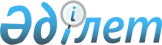 Об утверждении Правил продажи и выкупа Национальным Банком Республики Казахстан банкнот и монет национальной валюты Республики КазахстанПостановление Правления Национального Банка Республики Казахстан от 27 апреля 2018 года № 70. Зарегистрировано в Министерстве юстиции Республики Казахстан 24 мая 2018 года № 16922.
      В соответствии с подпунктом 4) части второй статьи 15 Закона Республики Казахстан "О Национальном Банке Республики Казахстан" Правление Национального Банка Республики Казахстан ПОСТАНОВЛЯЕТ:
      Сноска. Преамбула - в редакции постановления Правления Национального Банка РК от 28.02.2022 № 19 (вводится в действие по истечении десяти календарных дней после дня его первого официального опубликования).


      1. Утвердить прилагаемые Правила продажи и выкупа Национальным Банком Республики Казахстан банкнот и монет национальной валюты Республики Казахстан.
      2. Признать утратившими силу:
      1) постановление Правления Национального Банка Республики Казахстан от 24 августа 2012 года № 255 "Об утверждении Правил продажи и выкупа Национальным Банком Республики Казахстан банкнот и монет национальной валюты Республики Казахстан" (зарегистрировано в Реестре государственной регистрации нормативных правовых актов под № 7925, опубликовано 24 октября 2012 года в газете "Казахстанская правда" № 366-367 (27185-27186);
      2) постановление Правления Национального Банка Республики Казахстан от 19 декабря 2015 года № 229 "О внесении изменений и дополнений в постановление Правления Национального Банка Республики Казахстан от 24 августа 2012 года № 255 "Об утверждении Правил продажи и выкупа Национальным Банком Республики Казахстан банкнот и монет национальной валюты Республики Казахстан" (зарегистрировано в Реестре государственной регистрации нормативных правовых актов под № 12950, опубликовано 11 февраля 2016 года в информационно-правовой системе "Әділет").
      3. Управлению по работе с наличными деньгами (Абишева Т.Т.) в установленном законодательством Республики Казахстан порядке обеспечить:
      1) совместно с Юридическим департаментом (Сарсенова Н.В.) государственную регистрацию настоящего постановления в Министерстве юстиции Республики Казахстан;
      2) в течение десяти календарных дней со дня государственной регистрации настоящего постановления направление его копии в бумажном и электронном виде на казахском и русском языках в Республиканское государственное предприятие на праве хозяйственного ведения "Республиканский центр правовой информации" для официального опубликования и включения в Эталонный контрольный банк нормативных правовых актов Республики Казахстан;
      3) размещение настоящего постановления на официальном интернет-ресурсе Национального Банка Республики Казахстан после его официального опубликования;
      4) в течение десяти рабочих дней после государственной регистрации настоящего постановления представление в Юридический департамент сведений об исполнении мероприятий, предусмотренных подпунктами 2), 3) настоящего пункта и пунктом 4 настоящего постановления.
      4. Управлению по защите прав потребителей финансовых услуг и внешних коммуникаций (Терентьев А.Л.) обеспечить в течение десяти календарных дней после государственной регистрации настоящего постановления направление его копии на официальное опубликование в периодические печатные издания.
      5. Контроль за исполнением настоящего постановления возложить на заместителя Председателя Национального Банка Республики Казахстан Галиеву Д.Т.
      6. Настоящее постановление вводится в действие по истечении десяти календарных дней после дня его первого официального опубликования. Правила продажи и выкупа Национальным Банком Республики Казахстан банкнот и монет национальной валюты Республики Казахстан Глава 1. Общие положения
      1. Настоящие Правила продажи и выкупа Национальным Банком Республики Казахстан банкнот и монет национальной валюты Республики Казахстан (далее – Правила) разработаны в соответствии с Законом Республики Казахстан "О Национальном Банке Республики Казахстан" (далее – Закон о Национальном Банке) и определяют порядок продажи и выкупа Национальным Банком Республики Казахстан (далее – Национальный Банк) банкнот и монет национальной валюты Республики Казахстан.
      Сноска. Пункт 1 - в редакции постановления Правления Национального Банка РК от 28.02.2022 № 19 (вводится в действие по истечении десяти календарных дней после дня его первого официального опубликования).


      2. Правила не распространяются на отношения, связанные с проведением Национальным Банком операций по размену банкнот и циркуляционных монет, обмену ветхих банкнот и дефектных (поврежденных) монет, а также банкнот и монет, утративших силу законного платежного средства. Глава 2. Основные понятия, используемые в Правилах
      3. В Правилах используются следующие понятия:
      1) циркуляционные монеты – монеты, изготовленные из недрагоценных металлов и предназначенные для наличного денежного обращения;
      2) банкноты и монеты – денежные знаки национальной валюты Республики Казахстан – тенге, являющиеся законным платежным средством на территории Республики Казахстан;
      3) нарицательная стоимость – стоимость банкнот, монет по их номиналу;
      4) инвестиционные монеты – монеты, изготовленные из драгоценных металлов, являющиеся объектом инвестирования и накопления;
      5) коллекционные монеты – юбилейные, памятные и иные монеты специального чекана, изготовленные ограниченным тиражом как из драгоценных, так и из недрагоценных металлов, являющиеся объектом коллекционирования и накопления;
      6) коллекционные монеты с составными частями - коллекционные монеты, состоящие из двух и более частей, отдельно изготовленных из разных материалов, и соединенных между собой в единую композицию одной монеты;
      7) интернет-магазин Национального Банка – раздел интернет-ресурса Национального Банка, предназначенный для размещения физическими и юридическими лицами заказов на приобретение и (или) доставку инвестиционных и (или) коллекционных монет, выпускаемых Национальным Банком, осуществления оплаты за приобретаемые инвестиционные и (или) коллекционные монеты, а также просмотра состояния размещенного заказа на приобретение инвестиционных и (или) коллекционных монет;
      8) Центр Национального Банка – Центр кассовых операций и хранения ценностей (филиал) Национального Банка, осуществляющий продажу и выкуп банкнот и монет национальной валюты;
      9) филиал Национального Банка – территориальный филиал Национального Банка, осуществляющий продажу и выкуп банкнот и монет национальной валюты.
      Сноска. Пункт 3 - в редакции постановления Правления Национального Банка РК от 22.02.2021 № 18 (вводится в действие по истечении десяти календарных дней после дня его первого официального опубликования); с изменением, внесенным постановлением Правления Национального Банка РК от 22.06.2022 № 51 (вводится в действие по истечении десяти календарных дней после дня его первого официального опубликования).

 Глава 3. Продажа и выкуп банкнот и циркуляционных монет
      4. Продажа физическим и юридическим лицам банкнот и циркуляционных монет, а также их выкуп у физических и юридических лиц осуществляется филиалами Национального Банка и Центром Национального Банка.
      5. Продажа, выкуп банкнот и циркуляционных монет осуществляется по их нарицательной стоимости.
      6. Совершение кассовых операций при продаже и выкупе банкнот и циркуляционных монет осуществляется в соответствии с Правилами ведения кассовых операций с физическими и юридическими лицами в Национальном Банке Республики Казахстан, утвержденными постановлением Правления Национального Банка Республики Казахстан от 28 сентября 2020 года № 120, зарегистрированными в Реестре государственной регистрации нормативных правовых актов под № 21299.
      Сноска. Пункт 6 - в редакции постановления Правления Национального Банка РК от 22.02.2021 № 18 (вводится в действие по истечении десяти календарных дней после дня его первого официального опубликования).

 Глава 4. Продажа и выкуп инвестиционных и (или) коллекционных монет
      7. Продажа и выкуп инвестиционных и коллекционных монет осуществляется филиалами Национального Банка и Центром Национального Банка.
      Продажа инвестиционных и коллекционных монет осуществляется также через интернет-магазин Национального Банка.
      8. Цена продажи инвестиционных и коллекционных монет устанавливается постановлением Совета директоров Национального Банка.
      Цена продажи коллекционных монет из недрагоценных металлов является фиксированной.
      Цена продажи инвестиционных и коллекционных монет из драгоценных металлов изменяется в зависимости от стоимости драгоценного металла, из которого изготовлены монеты, определенной по утреннему фиксингу (котировки цены) за одну тройскую унцию драгоценного металла, установленному Лондонской ассоциацией участников рынка драгоценных металлов (LBMA) и по официальному курсу национальной валюты к доллару США, на рабочий день, предшествующий дню продажи, и размещается на интернет-ресурсе Национального Банка.
      Цена продажи инвестиционных и коллекционных монет, реализуемых через интернет-магазин Национального Банка, дополнительно включает стоимость их доставки и сумму страхового сбора, определенную в договоре по доставке инвестиционных и коллекционных монет.
      Сноска. Пункт 8 - в редакции постановления Правления Национального Банка РК от 22.02.2021 № 18 (вводится в действие по истечении десяти календарных дней после дня его первого официального опубликования).


      9. Платежи по операциям, связанным с продажей и выкупом инвестиционных и (или) коллекционных монет юридическими лицами на сумму, установленную в пункте 9 статьи 25 Закона Республики Казахстан "О платежах и платежных системах" (далее – Закон о платежах), осуществляется в безналичной форме.
      Сноска. Пункт 9 - в редакции постановления Правления Национального Банка РК от 28.02.2022 № 19 (вводится в действие по истечении десяти календарных дней после дня его первого официального опубликования).


      10. В случае продажи и (или) выкупа инвестиционных и (или) коллекционных монет филиал Национального Банка и (или) Центр Национального Банка осуществляют идентификацию физических, юридических лиц (их представителей), приобретающих или сдающих для выкупа инвестиционные и (или) коллекционные монеты, а также их проверку в соответствии с требованием подпункта 1-1) пункта 2 статьи 18 Закона Республики Казахстан "О противодействии легализации (отмыванию) доходов, полученных преступным путем, и финансированию терроризма.
      Сноска. Пункт 10 - в редакции постановления Правления Национального Банка РК от 22.06.2022 № 51 (вводится в действие по истечении десяти календарных дней после дня его первого официального опубликования).


      11. При продаже инвестиционных и (или) коллекционных монет физические, юридические лица (их представители) предоставляют в филиал Национального Банка или Центр Национального Банка документ, удостоверяющий личность либо данные, подтверждающие (идентифицирующие) их личность, полученные посредством сервиса цифровых документов, оригинал документа, подтверждающего полномочие на приобретение инвестиционных и (или) коллекционных монет (в случае представительства от имени физического или юридического лица).
      При выкупе инвестиционных и (или) коллекционных монет физические, юридические лица (их представители):
      1) заполняют заявление на выкуп инвестиционных и (или) коллекционных монет по формам согласно приложениям 1, 2 к Правилам (далее – Заявление) в 2 (двух) экземплярах, один из которых остается в филиале Национального Банка или Центре Национального Банка, а другой передается физическим, юридическим лицам (их представителям);
      2) предоставляют в филиал Национального Банка или Центр Национального Банка документ, удостоверяющий личность либо данные, подтверждающие (идентифицирующие) их личность, полученные посредством сервиса цифровых документов, документ, подтверждающий полномочие на сдачу инвестиционных и (или) коллекционных монет для выкупа (в случае представительства от имени физического или юридического лица).
      Сноска. Пункт 11 - в редакции постановления Правления Национального Банка РК от 22.06.2022 № 51 (вводится в действие по истечении десяти календарных дней после дня его первого официального опубликования).


      12. При продаже инвестиционных и (или) коллекционных монет идентификация физических, юридических лиц (их представителей) осуществляется путем сверки сведений, указанных в документе, подтверждающем полномочие на приобретение инвестиционных и (или) коллекционных монет (в случае представительства от имени физического или юридического лица) с данными документа, удостоверяющего личность, либо данными, подтверждающими (идентифицирующими) их личность, полученными посредством сервиса цифровых документов.
      При выкупе инвестиционных и (или) коллекционных монет идентификация физических, юридических лиц (их представителей) осуществляется путем сверки сведений, указанных в Заявлении и документе, подтверждающем полномочие на сдачу инвестиционных и (или) коллекционных монет для выкупа (в случае представительства от имени физического или юридического лица), с данными документа, удостоверяющего личность, либо данными, подтверждающими (идентифицирующими) их личность, полученными посредством сервиса цифровых документов.
      Также проводится визуальное сличение фотографии, размещенной на документе, удостоверяющем личность, либо в данных, подтверждающих (идентифицирующих) личность, полученных посредством сервиса цифровых документов, с личностью предъявителя.
      Требования, предусмотренные пунктами 10 и 11 Правил, не распространяются на банки второго уровня, Национальный оператор почты и организации, осуществляющие операции по инкассации банкнот, монет и ценностей.
      Сноска. Пункт 12 - в редакции постановления Правления Национального Банка РК от 22.06.2022 № 51 (вводится в действие по истечении десяти календарных дней после дня его первого официального опубликования).


      13. В случае недостоверности сведений, указанных физическими, юридическими лицами (их представителями) в Заявлении, филиал Национального Банка и (или) Центр Национального Банка отказывает в проведении кассовых операций по продаже и выкупу инвестиционных и коллекционных монет.
      Если физические, юридические лица (их представители) находятся в перечне организаций и лиц, связанных с финансированием распространения оружия массового уничтожения, и (или) перечне организаций и лиц, связанных с финансированием терроризма и экстремизма, филиал Национального Банка и (или) Центр Национального Банка принимают меры по приостановлению и отказу в проведении кассовых операций по продаже и выкупу инвестиционных и (или) коллекционных монет.
      Сноска. Пункт 13 с изменением, внесенным постановлением Правления Национального Банка РК от 22.06.2022 № 51 (вводится в действие по истечении десяти календарных дней после дня его первого официального опубликования).


      14. Работник филиала Национального Банка или Центра Национального Банка, принимающий инвестиционную и (или) коллекционную монету из драгоценного металла, составляет акт приема-передачи монет для выкупа по форме согласно приложению 3 к Правилам в 2 (двух) экземплярах, один из которых остается в филиале Национального Банка или в Центре Национального Банка, а другой передается физическому или юридическому лицам (их представителям).
      15. Выкуп коллекционных монет из недрагоценных металлов осуществляется по их нарицательной стоимости.
      При выкупе коллекционных монет из недрагоценных металлов работник филиала Национального Банка или Центра Национального Банка определяет платежность монет в порядке, установленном Правилами определения платежности банкнот и монет национальной валюты Республики Казахстан, утвержденными постановлением Правления Национального Банка Республики Казахстан от 29 ноября 2017 года № 230, зарегистрированными в Реестре государственной регистрации нормативных правовых актов под № 16120. Глава 5. Экспертиза при выкупе инвестиционных и (или) коллекционных монет из драгоценных металлов, расчет их суммы и сроки ее выплаты
      16. Принятые для выкупа инвестиционные и (или) коллекционные монеты из драгоценных металлов подвергаются экспертизе на предмет установления металла, из которого изготовлены монеты, пробы металла и веса химически чистого драгоценного металла в монетах в граммах.
      17. Экспертиза принятых для выкупа инвестиционных и (или) коллекционных монет из драгоценных металлов проводится филиалом Национального Банка, за исключением принятых для выкупа коллекционных монет с составными частями, и (или) Центром Национального Банка на оборудовании, предназначенном для проведения такой экспертизы.
      Коллекционные монеты с составными частями, принятые для выкупа филиалом Национального Банка, передаются в Центр Национального Банка для проведения экспертизы. Экспертиза коллекционных монет с составными частями, принятых для выкупа, проводится Центром Национального Банка на оборудовании, предназначенном для проведения такой экспертизы.
      В случае невозможности проведения филиалом Национального Банка экспертизы инвестиционных и (или) коллекционных монет, принятых для выкупа, по причине отсутствия или выхода из строя оборудования, предназначенного для проведения экспертизы, экспертизу проводит Центр Национального Банка.
      Сноска. Пункт 17 - в редакции постановления Правления Национального Банка РК от 22.02.2021 № 18 (вводится в действие по истечении десяти календарных дней после дня его первого официального опубликования).


      18. Заключение экспертизы инвестиционной и (или) коллекционной монеты из драгоценных металлов, принятой для выкупа, составляется по форме согласно приложению 4 к Правилам.
      Заключение экспертизы коллекционной монеты с составными частями, принятой для выкупа, составляется по форме согласно приложению 4-1 к Правилам.
      Сноска. Пункт 18 - в редакции постановления Правления Национального Банка РК от 22.02.2021 № 18 (вводится в действие по истечении десяти календарных дней после дня его первого официального опубликования).


      19. На основании заключения экспертизы производится расчет суммы выкупа:
      инвестиционных и (или) коллекционных монет из драгоценных металлов по форме согласно приложению 5 к Правилам;
      коллекционных монет с составными частями по форме согласно приложению 5-1 к Правилам.
      Утренний фиксинг (котировка цены) драгоценных металлов в долларах США, установленный Лондонской ассоциацией участников рынка драгоценных металлов (LBMA) за одну тройскую унцию химически чистого драгоценного металла, определяется на рабочий день в Республике Казахстан, предшествующий дню приема инвестиционной или коллекционной монеты для выкупа филиалом Национального Банка, Центром Национального Банка от физического или юридического лица (их представителей).
      Официальный курс национальной валюты к доллару США определяется на рабочий день в Республике Казахстан, предшествующий дню приема инвестиционной или коллекционной монеты для выкупа филиалом Национального Банка, Центром Национального Банка от физического или юридического лица (их представителей).
      Сумма выкупа инвестиционных и (или) коллекционных монет из драгоценных металлов, округленная до целого знака в тенге, равняется стоимости веса химически чистого драгоценного металла в монетах в граммах без учета стоимости вкраплений, вставок, напылений и других декоративных деталей, использованных в дизайне инвестиционных и (или) коллекционных монет.
      Сумма выкупа коллекционных монет с составными частями, округленная до целого знака в тенге, равняется стоимости веса химически чистого драгоценного металла каждой составной части коллекционной монеты в граммах без учета стоимости вкраплений, вставок, напылений и других декоративных деталей, использованных в дизайне коллекционных монет с составными частями.
      В случае, если по результатам экспертизы рассчитанная сумма выкупа одной коллекционной монеты из драгоценных металлов превысила установленную в соответствии с частью первой пункта 8 Правил цену продажи, то сумма выкупа равняется цене ее продажи.
      В случае, если по результатам экспертизы рассчитанная сумма выкупа одной инвестиционной или коллекционной монеты из драгоценных металлов меньше ее нарицательной стоимости, то сумма выкупа равняется нарицательной стоимости инвестиционной или коллекционной монеты из драгоценного металла.
      Сноска. Пункт 19 - в редакции постановления Правления Национального Банка РК от 22.02.2021 № 18 (вводится в действие по истечении десяти календарных дней после дня его первого официального опубликования).


      20. Филиал Национального Банка и (или) Центр Национального Банка в срок не позднее 10 (десяти) календарных дней со дня приема инвестиционных и (или) коллекционных монет доводит до сведения физических, юридических лиц (их представителей), сдавших их для выкупа, заключение экспертизы и выплачивает сумму выкупа инвестиционных и (или) коллекционных монет из драгоценных металлов.
      21. При проведении экспертизы Центром Национального Банка в случаях, предусмотренных частями второй и третьей пункта 17 Правил, филиал Национального Банка в срок не позднее 30 (тридцати) календарных дней со дня приема инвестиционных и (или) коллекционных монет доводит до сведения физических, юридических лиц (их представителей), сдавших их для выкупа, заключение экспертизы, подготовленное Центром Национального Банка, и выплачивает сумму выкупа инвестиционных и (или) коллекционных монет из драгоценных металлов.
      Сноска. Пункт 21 - в редакции постановления Правления Национального Банка РК от 22.02.2021 № 18 (вводится в действие по истечении десяти календарных дней после дня его первого официального опубликования).


      22. Сумма выкупа, превышающая для физических лиц – 10000000 (десять миллионов) тенге, для юридических лиц – сумма, установленная пунктом 9 статьи 25 Закона о платежах, выплачивается в безналичной форме за вычетом суммы комиссии, взымаемой за перевод денег на счет, указанный в Заявлении.
      23. Монетой, имеющей признаки подделки, признается монета, воспроизводящая внешний вид подлинной монеты, изготовленной из металла, не соответствующего содержанию драгоценного металла и пробе, определенных решениями органа Национального Банка, принимаемыми в соответствии с частью третьей статьи 15 Закона о Национальном Банке.
      Монеты, имеющие признаки подделки, выявленные по результатам экспертизы, не возвращаются физическим, юридическим лицам (их представителям), сдавшим их для выкупа, и передаются филиалом Национального Банка и (или) Центром Национального Банка в правоохранительные органы. Сумма выкупа монет, имеющих признаки подделки, не рассчитывается и не выплачивается.
      Сноска. Пункт 23 - в редакции постановления Правления Национального Банка РК от 28.02.2022 № 19 (вводится в действие по истечении десяти календарных дней после дня его первого официального опубликования).


      Сноска. Приложение 1 – в редакции постановления Правления Национального Банка РК от 22.06.2022 № 51 (вводится в действие по истечении десяти календарных дней после дня его первого официального опубликования). Заявление физического лица на выкуп инвестиционных и (или) коллекционных монет
      Я, ______________________________________________________________________,(фамилия, имя, отчество (при его наличии) физического лица либо его представителяпо документу, подтверждающему полномочие на сдачу инвестиционных и (или)коллекционных монет для выкупа) настоящим подтверждаю, что совершаю сделкуот своего имени (от имени доверителя) и прошу__________________________________________________________________________(наименование филиала или Центра Национального Банка) принять монету (монеты)на выкуп по данным, указанным в таблице 1 настоящего заявления, а также даю согласие:1) на проведение экспертизы разрушающим методом, вследствие которой монета(монеты) не подлежит возврату;2) на сбор, обработку и распространение моих персональных данных (персональныхданных доверителя) в соответствии с Законом Республики Казахстан"О персональных данных и их защите";3) на получение суммы выкупа, рассчитанной в соответствии с пунктом 19 Правил;4) на получение денег в безналичной форме и на перевод денег на счет, указанныйв таблице 2 настоящего заявления, в случае, если выплата суммы за стоимость весахимически чистого драгоценного металла в монете превысит 10000000(десять миллионов) тенге, за вычетом суммы комиссии за перевод денег. таблица 1 таблица 2
      Фамилия, имя, отчество (при его наличии) физического лица (его представителя)__________________________________________________ __________ (подпись)
      Сноска. Приложение 2 – в редакции постановления Правления Национального Банка РК от 22.06.2022 № 51 (вводится в действие по истечении десяти календарных дней после дня его первого официального опубликования). Заявление юридического лица на выкуп инвестиционных и (или) коллекционных монет
      _________________________________________________________________________,в лице (наименование юридического лица)_________________________________________________________________________,(фамилия, имя, отчество (при его наличии) представителя юридического лица)действующего (действующей) на основании_________________________________________________________________________,просит ___________________________________________________________________(наименование филиала или Центра Национального Банка)принять монету (монеты) на выкуп по данным, указанным в таблице 1 настоящегозаявления, а также дает согласие:1) на проведение экспертизы разрушающим методом, вследствие которой монета(монеты) не подлежит возврату;2) на сбор, обработку и распространение персональных данных представителяюридического лица _______________________________________________________в соответствии с Законом Республики Казахстан "О персональных данных и их защите";3) на получение суммы выкупа, рассчитанной в соответствии с пунктом 19 Правил. таблица 1 таблица 2 таблица 3
      Фамилия, имя, отчество (при его наличии) представителя юридического лица___________________________________________ ______________ (подпись)                                      Акт
                   приема-передачи монет для выкупа
      город ______________                               "___" _________ 20___ года       Настоящий акт составлен о том, что работник______________________________________________________________________________     (наименование филиала Национального Банка или Центра Национального Банка)______________________________________________________________________________  (должность и фамилия, имя, отчество (при его наличии) работника)принята (приняты) от ________________________________________________________,                     (фамилия, имя, отчество (при его наличии) физического  лица (его                   представителя) либо наименование юридического                    лица и фамилия, имя, отчество (при его наличии)  его представителя)следующая (следующие) монета (монеты):
      Принял:_________________________________________________ ____________  (должность и фамилия, имя, отчество                         (подпись)(при его наличии) работника филиала НациональногоБанка или Центра Национального Банка)
      Передал:_________________________________________________ ____________(фамилия, имя, отчество (при его наличии)                   (подпись)  физического лица либо наименование  юридического лица и фамилия, имя,  отчество (при его наличии) его представителя) Заключение экспертизы инвестиционной и (или) коллекционной монеты из драгоценных металлов, принятой для выкупа № ______
      Сноска. Приложение 4 - в редакции постановления Правления Национального Банка РК от 28.02.2022 № 19 (вводится в действие по истечении десяти календарных дней после дня его первого официального опубликования).
      город ________ "__" ________ 20___ года_______________________________________________________________(наименование филиала или Центра Национального Банка,проводившего экспертизу инвестиционной и (или) коллекционноймонеты из драгоценного металла)
      Должность работника филиала Национального Банкаили Центра Национального Банка, осуществлявшегоэкспертизу выкупаемой монеты________________________ _____________ ________________________(подпись) фамилия, имя, отчество (при его наличии)
      Должность работника филиала Национального Банкаили Центра Национального Банка, осуществлявшегоконтроль за проведением экспертизы выкупаемой монеты________________________ _____________ ________________________(подпись) фамилия, имя, отчество (при его наличии)
      Примечание: в строках "Наименование монеты" и "Вес монеты", указываются наименование и вес инвестиционной и (или) коллекционной монеты соответствующие информации, определенной решениями органа Национального Банка, принимаемыми в соответствии с частью третьей статьи 15 Закона о Национальном Банке. Заключение экспертизы Центра Национального Банка, проведенной по коллекционной монете с составными частями, принятой для выкупа № ___
      Сноска. Правила дополнены приложением 4-1 в соответствии с постановлением Правления Национального Банка РК от 22.02.2021 № 18 (вводится в действие по истечении десяти календарных дней после дня его первого официального опубликования). город ________ "__" ________ 20___ года
      В строках "Наименование коллекционной монеты с составными частями", "Вес коллекционной монеты с составными частями (грамм)" и "Вес каждой части коллекционной монеты с составными частями (грамм)" указываются наименование, вес целой монеты и вес каждой части коллекционной монеты с составными частями, согласно постановлению Правления Национального Банка, которым было принято решение об изготовлении соответствующей монеты.
      "___" ___________ 20___ года*                                    Расчет суммы выкупа
                          инвестиционных и (или) коллекционных
                              монет из драгоценных металлов
      ____________________________________________________________________                        (наименование филиала или Центра Национального Банка)____________________________________________________________________         (фамилия, имя, отчество (при его наличии) физического лица либо наименованиеюридического лица и фамилия, имя, отчество (при его наличии) его представителя, сдавших                                  инвестиционную  или коллекционную монету)                                                "___" ____________20____ года
      продолжение таблицы:
      Должность работника филиалаНационального Банка или ЦентраНационального Банка, осуществлявшегорасчет стоимости выкупаемой монеты_____________________________________ ___________ ___________________________________________________________ (подпись)           фамилия, имя, отчество                                                        (при его наличии)
      Должность работника филиалаНационального Банка или ЦентраНационального Банка, осуществлявшегоконтроль за проведением экспертизывыкупаемой монеты____________________________________ ___________ ______________________                                       (подпись)         фамилия, имя, отчество                                                   (при его наличии) Должность работника филиалаНационального Банка или ЦентраНационального Банка, осуществлявшегоэкспертизу выкупаемой монеты ____________________________________ ___________ __________________________________________________________      (подпись)     фамилия, имя, отчество                                                        (при его наличии)
      *Примечание: указывается дата перечисления Центром Национального Банка суммывыкупа монет филиалу Национального Банка, принявшему монеты на выкуп (в случаепроведения экспертизы выкупленной монеты Центром Национального Банка), или датавыдачи филиалом Национального Банка суммы выкупа монеты физическому илиюридическому лицу (в случае проведения экспертизы выкупленной монеты филиаломНационального Банка).
      "___" ___________ 20___ года Расчет Центра Национального Банка суммы выкупа коллекционных монет с составными частями 
____________________________________________________________________________________
 (фамилия, имя, отчество (при его наличии) физического лица либо наименование юридического лица и фамилия, имя, отчество (при его наличии) его представителя, сдавших коллекционную монету с составными частями) "___" ____________20____ года
      Сноска. Правила дополнены приложением 5-1 в соответствии с постановлением Правления Национального Банка РК от 22.02.2021 № 18 (вводится в действие по истечении десяти календарных дней после дня его первого официального опубликования).
      Примечание.
      Датой документа указывают дату перевода суммы выкупа монет Центром Национального Банка филиалу Национального Банка, принявшему монеты на выкуп (в случае проведения экспертизы выкупленной монеты Центром Национального Банка), или дату выдачи филиалом Национального Банка суммы выкупа монеты физическому или юридическому лицу (в случае проведения экспертизы выкупленной монеты филиалом Национального Банка).
					© 2012. РГП на ПХВ «Институт законодательства и правовой информации Республики Казахстан» Министерства юстиции Республики Казахстан
				
      Председатель Национального Банка 

Д. Акишев
Утверждены
постановлением Правления
Национального Банка
Республики Казахстан
от 27 апреля 2018 года № 70Приложение 1
к Правилам продажи и выкупа
Национальным Банком
Республики Казахстан
банкнот и монет
национальной валюты
Республики КазахстанФорма
город _______
"___" ___________ 20___ года
№
Наименование монеты
Вид монеты (инвестиционная или коллекционная)
Номинал в тенге (цифрами и прописью)
Количество, штук (цифрами и прописью)
Вид металла, указанный на монете
Вес в граммах (унциях), указанный на монете
1
2
3
4
5
6
7
1
2
3
Всего
х
х
х
№
Требуемые сведения
о физическом лице, осуществляющем сделку
о представителе физического лица по документу, подтверждающему полномочие на сдачу инвестиционных и (или) коллекционных монет для выкупа
1
Фамилия, имя, отчество (при его наличии)
2
Дата и место рождения
3
Гражданство
4
Индивидуальный идентификационный номер (при его наличии)
5
Вид документа, удостоверяющего личность, номер, серия (при ее наличии), кем и когда выдан, срок действия либо данные, подтверждающие (идентифицирующие) личность клиента, полученных посредством сервиса цифровых документов
6
Адрес места жительства. Указывается адрес места регистрации или места пребывания (государство, область, район, населенный пункт (город, поселок, село), наименование улицы, проспекта, микрорайона, номер дома, номер квартиры (при их наличии))
7
Номер контактного телефона
8
Адрес электронной почты (при его наличии)
9
Номер счета, полное наименование банка
хПриложение 2
к Правилам продажи и выкупа
Национальным Банком
Республики Казахстан
банкнот и монет
национальной валюты
Республики КазахстанФорма
город ___________
"___" ___________ 20___ года
№
Наименование монеты
Вид монеты (инвестиционная или коллекционная)
Номинал в тенге (цифрами и прописью)
Количество, штук (цифрами и прописью)
Вид металла, указанный на монете
Вес в граммах (унциях), указанный на монете
1
2
3
4
5
6
7
1
2
3
Всего
х
х
х
№
Сведения о юридическом лице
Сведения о юридическом лице
1
Полное, сокращенное наименование (при его наличии), организационно-правовая форма
2
Бизнес-идентификационный номер (при его наличии)
3
Дата выдачи справки о регистрации (перерегистрации) юридического лица, наименование регистрирующего органа
4
Адрес местонахождения. Указывается юридический адрес и фактический адрес (государство, область, район, населенный пункт (город, поселок, село), наименование улицы, проспекта, микрорайона, номер дома, номер квартиры, номер офиса (при наличии))
5
Номер контактного телефона
6
Адрес электронной почты (при наличии)
7
Номер счета, полное наименование банка
8
Данные об учредителях (участниках) (указывается наименование учредителя (участника), если учредителем (участником) являются физическое лицо или индивидуальный предприниматель, то указывается фамилия, имя, отчество (при его наличии)
№
Сведения о представителе юридического лица
Сведения о представителе юридического лица
1
Фамилия, имя, отчество (при его наличии)
2
Дата и место рождения
3
Гражданство
4
Индивидуальный идентификационный номер (при его наличии)
5
Вид документа, удостоверяющего личность, номер, серия (при ее наличии) кем и когда выдан, срок действия либо данные, подтверждающие (идентифицирующие) личность клиента, полученных посредством сервиса цифровых документов
6
Адрес места жительства. Указывается адрес места регистрации или места пребывания (государство, область, район, населенный пункт (город, поселок, село), наименование улицы, проспекта, микрорайона, номер дома, номер квартиры (при их наличии)
7
Номер контактного телефона
8
Адрес электронной почты (при его наличии)Приложение 3
к Правилам продажи и выкупа
Национальным Банком Республики Казахстан
банкнот и монет национальной валюты
Республики КазахстанФорма
№
Наименование монеты
Вид монеты (инвестиционная или коллекционная)
Номинал в тенге (цифрами и прописью)
Количество, штук (цифрами и прописью)
Вид металла, указанный на монете
Вес в граммах (унциях), указанный на монете
1
2
3
4
5
6
7
1
2
Всего
х
х
хПриложение 4
к Правилам продажи и выкупа
Национальным Банком
Республики Казахстан
банкнот и монет
национальной валюты
Республики КазахстанФорма
Фамилия, имя, отчество (при его наличии) физического лица 
или представителя юридического лица
Наименование юридического лица
Дата получения монеты
Дата проведения экспертизы
Характеристика монеты
Характеристика монеты
Наименование монеты
Номинал (тенге)
Фактический вес монеты (грамм)
Целостность (да/нет)
Вес монеты (грамм)
Вид драгоценного металла
Проба основного драгоценного металла
Вес химически чистого драгоценного металла (грамм)
Заключение
ЗаключениеПриложение 4-1 к Правилам 
продажи и выкупа 
Национальным Банком
Республики Казахстан
банкнот и монет национальной
валюты Республики КазахстанФорма
Фамилия, имя, отчество (при его наличии) физического лица или представителя юридического лица
Наименование юридического лица
Дата получения коллекционной монеты с составными частями
Дата проведения экспертизы
Характеристика монеты
Характеристика монеты
Наименование коллекционной монеты с составными частями
Номинал (тенге)
Целостность (да (нет)
Вес коллекционной монеты с составными частями (грамм)
Вес каждой части коллекционной монеты с составными частями (грамм)
Вес каждой части коллекционной монеты с составными частями (грамм)
Вес каждой части коллекционной монеты с составными частями (грамм)
Фактический вес каждой части коллекционной монеты с составными частями (грамм)
Фактический вес каждой части коллекционной монеты с составными частями (грамм)
Фактический вес каждой части коллекционной монеты с составными частями (грамм)
Вид драгоценного металла каждой части коллекционной монеты с составными частями
Вид драгоценного металла каждой части коллекционной монеты с составными частями
Вид драгоценного металла каждой части коллекционной монеты с составными частями
Проба драгоценного металла каждой части коллекционной монеты с составными частями
Проба драгоценного металла каждой части коллекционной монеты с составными частями
Проба драгоценного металла каждой части коллекционной монеты с составными частями
Проба драгоценного металла каждой части коллекционной монеты с составными частями
Вес химически чистого драгоценного металла каждой части коллекционной монеты с составными частями (грамм)
Вес химически чистого драгоценного металла каждой части коллекционной монеты с составными частями (грамм)
Вес химически чистого драгоценного металла каждой части коллекционной монеты с составными частями (грамм)
Заключение
Заключение
Должность работника Центра Национального Банка, осуществлявшего экспертизу выкупаемой монеты
______________________________
______________________________
________________
(подпись)
______________________
фамилия, имя, отчество
(при его наличии)
Должность работника Центра Национального Банка, осуществлявшего контроль за проведением экспертизы выкупаемой монеты
_______________________________
_______________________________
________________
(подпись)
_____________________
фамилия, имя, отчество
(при его наличии)Приложение 5
к Правилам продажи и выкупа
Национальным Банком Республики Казахстан
банкнот и монет национальной валюты Республики КазахстанФорма
№
Вид драгоценного металла
Наименование монеты (инвестиционная, коллекционная)
Номинал
Вес химически чистого драгоценного металла в граммах (согласно заключению экспертизы)
Цена монеты за 1 (один) грамм (тенге, тиын)
1
2
3
4
5
6
7*8/31,1034768
Итого:
Всего:
Утренний фиксинг (котировка цены) драгоценных металлов, установленный Лондонской ассоциацией участников рынка драгоценных металлов (LBMA) за одну тройскую унцию химически чистого драгоценного металла
Официальный курс национальной валюты к доллару США
Цена выкупа за одну монету (округление до целого знака в тенге)
Количество штук (выкуплено)
Общая сумма выкупа
7
8
9
10
11
5*6
9*10Приложение 5-1 к Правилам 
продажи и выкупа
Национальным Банком
Республики Казахстан
банкнот и монет национальной
валюты Республики КазахстанФорма
№ п/п
Наименование коллекционных монет с составными частями
Номинал
Вид драгоценного металла каждой части коллекционных монет с составными частями
Вес химически чистого драгоценного металла каждой части коллекционных монет с составными частями в граммах (согласно заключению экспертизы)
Утренний фиксинг (котировка цены) драгоценных металлов, установленный Лондонской ассоциацией участников рынка драгоценных металлов (LBMA) за одну тройскую унцию химически чистого драгоценного металла каждой части коллекционных монет с составными частями
Официальный курс национальной валюты к доллару США
Цена монеты за 1 (один) грамм каждой части коллекционных монет с составными частями (тенге, тиын)
Цена выкупа за одну коллекционную монету с составными частями (округление до целого знака в тенге)
Количество штук (выкуплено)
Общая сумма выкупа
1
2
3
4
5
6
7
8
9
10
11
Итого
Итого:
Всего:
Должность работника Центра Национального Банка, осуществлявшего расчет стоимости выкупаемой монеты
___________________________________________________
_________
(подпись)
_______________________
фамилия, имя, отчество (при его наличии)
Должность работника Центра Национального Банка, осуществлявшего контроль за проведением экспертизы выкупаемой монеты
______________________________________________________
___________
(подпись)
_____________________
фамилия, имя, отчество (при его наличии)
Должность работника Центра Национального Банка, осуществлявшего экспертизу выкупаемой монеты
____________________________________________________
___________
(подпись)
___________________
фамилия, имя, отчество (при его наличии)